International Situations Project TranslationBrief version of the NARQTranslation provided by: Snežana Smederevac, University of Novi Sad, Novi SadPetar Čolović, University of Novi Sad, Novi SadDušanka Mitrović, University of Novi Sad, Novi SadMilan Oljača, University of Novi Sad, Novi SadReference for the Narcissism and Rivalry Questionnaire:Back, M. D., Küfner, A. C. P., Dufner, M., Gerlach, T. M., Rauthmann, J. F., & Denissen, J. J. A. (2013). Narcissistic admiration and rivalry: Disentangling the bright and dark sides of narcissism. Journal of Personality and Social Psychology, 105, 1013-1037.The International Situations Project is supported by the National Science Foundation under Grant No. BCS-1528131. Any opinions, findings, and conclusions or recommendations expressed in this material are those of the individual researchers and do not necessarily reflect the views of the National Science Foundation.International Situations ProjectUniversity of California, RiversideDavid Funder, Principal InvestigatorResearchers:  Gwendolyn Gardiner, Erica Baranski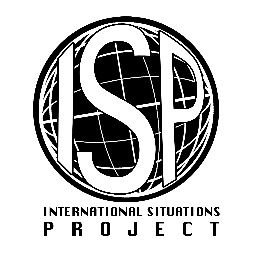 Original EnglishTranslation (Serbian)I deserve to be seen as a great person.Zaslužujem da me drugi vide kao istaknutu osobu.Being a very special person gives me a lot of strength.To što sam veoma posebna osoba mi daje mnogo snage.I manage to be the center of attention with my outstanding contributions.Svojim izuzetnim doprinosom postižem da budem u centru pažnje. Most people are somehow losers.Ljudi su u većini slučajeva na neki način gubitnici.I want my rivals to fail.Želim neuspeh svojim rivalima.I react annoyed if another person steals the show from me.Iznerviram se ako me neko potisne iz centra pažnje.